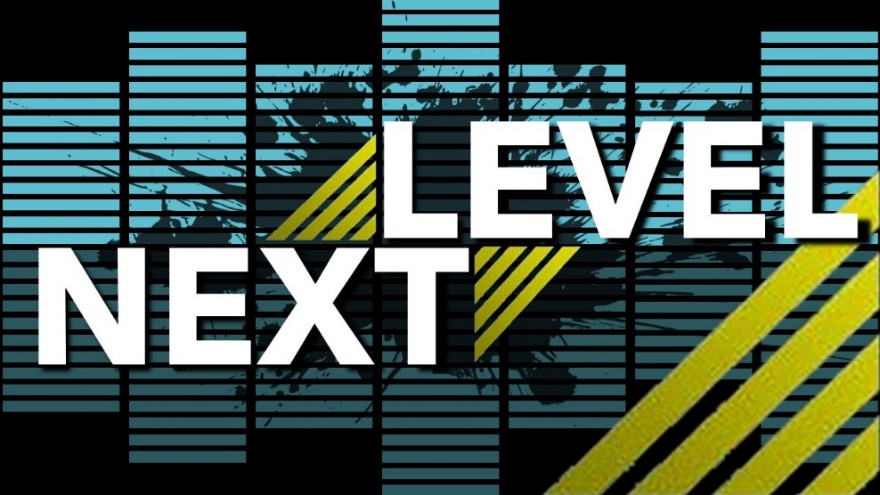 March 28, 2021Pastor Joseph BritainDo not call to mind the former things, or consider things of the past. Behold, I am going to do something new, now it will spring up; Will you not be aware of it? I will even make a roadway in the wilderness, rivers in the desert. (Is 43:18-19)For this commandment which I am commanding you today is not too difficult for you, nor is it far away. It is not in heaven, that you could say, “Who will go up to heaven for us and get it for us, and proclaim it to us, so that we may follow it?” Nor is it beyond the sea, that you could say, “Who will cross the sea for us and get it for us and proclaim it to us, so that we may follow it?” On the contrary, the word is very near you, in your mouth and in your heart, that you may follow it. See, I have placed before you today life and happiness, and death and adversity... I call heaven and earth to witness against you today, that I have placed before you life and death, the blessing and the curse. So choose life in order that you may live, you and your descendants (Deut 30:11-15, 19)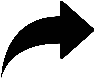 You are __________ ableFor this commandment which I am commanding you today is not too difficult for you, nor is it far away. It is not in heaven, that you could say, “Who will go up to heaven for us and get it for us, and proclaim it to us, so that we may follow it?” Nor is it beyond the sea, that you could say, “Who will cross the sea for us and get it for us and proclaim it to us, so that we may follow it?” On the contrary, the word is very near you, in your mouth and in your heart, that you may follow it. (Deut 30:11-14)You have a ______________See, I have placed before you today life and happiness, and death and adversity... I call heaven and earth to witness against you today, that I have placed before you life and death, the blessing and the curse. So choose life in order that you may live, you and your descendants (Deut 30:15, 19)The high cost of ___________________And He could not do any miracle there except that He laid His hands on a few sick people and healed them. And He was amazed at their unbelief (Mark 6:5-6a)Then Elisha said, “Listen to the word of the Lord; this is what the Lord says: ‘About this time tomorrow a measure (about 9 quarts) of fine flour will be sold for a shekel, and two measures (about 18 quarts) of barley for a shekel, at the gate of Samaria.’” The royal officer on whose hand the king was leaning responded to the man of God and said, “Even if the Lord were to make windows in heaven, could this thing happen?” Then he said, “Behold, you are going to see it with your own eyes, but you will not eat any of it.” (2Ki 7:1-2)Unbelief robs ______And He could not do any miracle there except that He laid His hands on a few sick people and healed them. And He was amazed at their unbelief (Mark 6:5-6a)And so we see that they were not able to enter because of unbelief (Heb 3:19)Standing on the __________ of greatnessThen Caleb silenced the people before Moses and said, “We should go up and take possession of the land, for we can certainly do it.” (Num 13:30)For this commandment which I am commanding you today is not too difficult for you, nor is it far away. It is not in heaven, that you could say, “Who will go up to heaven for us and get it for us, and proclaim it to us, so that we may follow it?” Nor is it beyond the sea, that you could say, “Who will cross the sea for us and get it for us and proclaim it to us, so that we may follow it?” On the contrary, the word is very near you, in your mouth and in your heart, that you may follow it. See, I have placed before you today life and happiness, and death and adversity... I call heaven and earth to witness against you today, that I have placed before you life and death, the blessing and the curse. So choose life in order that you may live, you and your descendants (Deut 30:11-15, 19)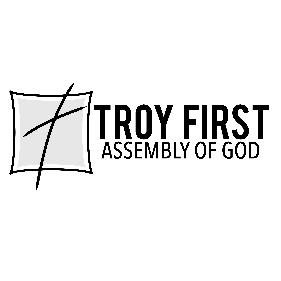 All scripture is from the New American Standard Version unless otherwise noted